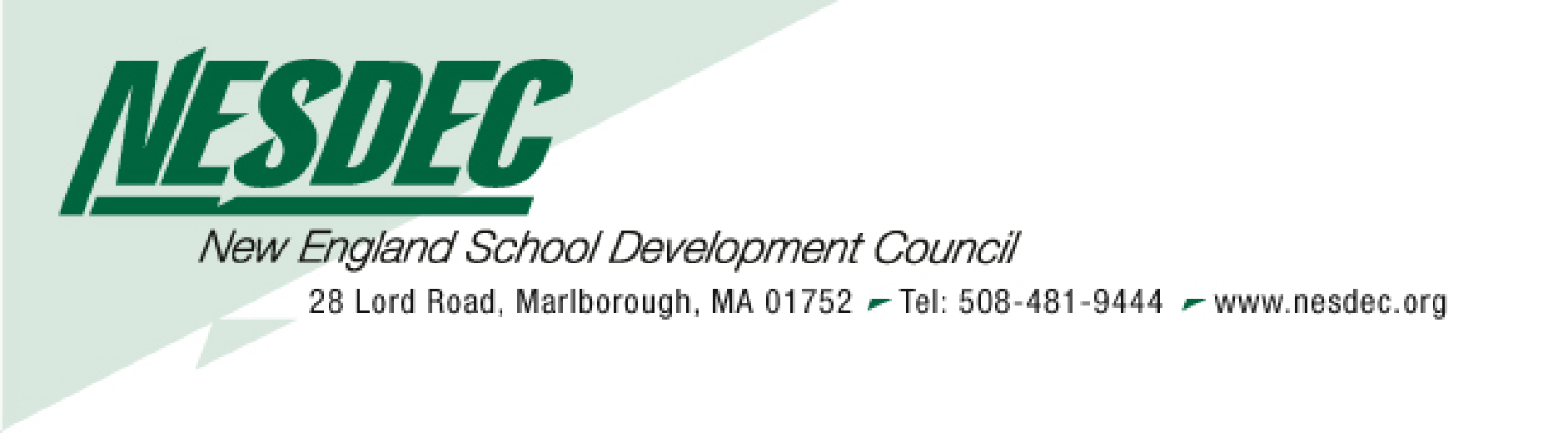 EXECUTIVE OPPORTUNITY AN INVITATION TO APPLY FOR THE POSITION OF  Executive Director of School and Student Support Services NEW LONDON PUBLIC SCHOOLS, CONNECTICUTThe New London Public Schools invites highly qualified, future oriented candidates to apply for the position of Executive Director of School and Student Support Services. New London is a seaport city located on the eastern coast of Connecticut at the mouth of the Thames River. In the 2020 Census, the city was reported to have a population of 27,367. New London is home to the US Coast Guard Academy, Connecticut College, and Mitchell College. New London Public Schools takes great pride in its transition to the state’s only all-magnet school district where students are offered a 21st Century education. Students enrolled in New London’s Magnet Schools have opportunities to explore their interests through partnerships with several local colleges, institutions, and businesses. The New London Public School District is led by a 7-member Board of Education and serves approximately 3,600 students in eight schools, and the district budget is over $45 million.The Executive Director of Special Services will provide leadership and oversight for special education, family and community engagement, and pupil personnel services throughout the district.  Additionally, this individual will support policy development designed to provide consistency and equity, compliance with all programs, services, resource distribution, processing and the assignment of special education and related services staff. The position offers the opportunity to join a strong team and a district committed to excellence and continuous improvement. The successful candidate will have, at minimum, Connecticut Intermediate/Administrative Supervisory Certification (092); certification in special education or related services, at least five (5) years leadership of building level and/or central office administrative experience, at least five (5) years of classroom experience in special education or related services, effective oral and written communication skills, and evidence of skill in complex budget and finance management. Preferred qualifications include a doctorate degree in special education, related services, or educational leadership. Special consideration will be given to bilingual (English and Spanish) candidates. The New London Public School District is prepared to offer a regionally competitive salary and benefits package to a dynamic, creative leader with outstanding credentials and promise. For more information, please contact: NESDEC Search Office, New London Executive Director of School and Student Support Services Search, NESDEC, 28 Lord Road, Marlborough, MA 01752; Phone: 508-481-9444; Email: search@nesdec.orgTo access the application, please visit www.nesdec.orghttps://www.applitrack.com/nesdec/onlineapp/Review of applications will begin on May 23, 2022. The expected start date for the new Executive Director of School and Student Support Services is July 1, 2022.